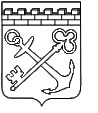 АДМИНИСТРАЦИЯ ЛЕНИНГРАДСКОЙ ОБЛАСТИКОМИТЕТ ПО ФИЗИЧЕСКОЙ КУЛЬТУРЕ И СПОРТУ ЛЕНИНГРАДСКОЙ ОБЛАСТИПРИКАЗот ________________ 2022 года №_____О внесении изменений в приказ комитета по физической культуре и спорту Ленинградской области от 20.12.2018 N 10-о "О Порядке утверждения положений (регламентов) об официальных физкультурных мероприятиях и спортивных соревнованиях Ленинградской области и требования к их содержанию"В соответствии с п. 4 ч. 2 ст. 16.1., ч. 6 ст. 20 Федерального закона от 04.12.2007 N 329-ФЗ "О физической культуре и спорте в Российской Федерации", п. 1 ч. 3 ст. 3 Областного закона Ленинградской области от 30.12.2009 N 118-оз "О физической культуре и спорте в Ленинградской области", п. 2.2.1. Положения о комитете по физической культуре и спорту Ленинградской области, утвержденного постановлением Правительства Ленинградской области от 16 января 2014 г. N 4, приказываю:Пункт 8 Порядка утверждения положений (регламентов) о проведении официальных физкультурных мероприятий и спортивных соревнованиях Ленинградской области и требования к их содержанию, утвержденного приказом комитета по физической культуре и спорту Ленинградской области от 20.12.2018 N 10-о "О Порядке утверждения положений (регламентов) об официальных физкультурных мероприятиях и спортивных соревнованиях Ленинградской области и требования к их содержанию" изложить в следующей редакции:«8. Положения о проведении официальных спортивных соревнований Ленинградской области по виду спорта разрабатываются и утверждаются аккредитованной региональной спортивной федерацией по соответствующему виду спорта. Далее утвержденное положение направляется на согласование в комитет, который оказывает содействие в организации и проведении официальных спортивных соревнований Ленинградской области.Регламенты о проведении официальных спортивных соревнований Ленинградской области (далее - спортивные соревнования), разрабатываются и утверждаются аккредитованной региональной спортивной федерацией по соответствующему виду спорта индивидуально на каждое спортивное соревнование, а также иными организаторами спортивного соревнования. Регламенты о проведении официальных спортивных соревнований, имеющих статус межрегиональных, всероссийских и международных спортивных мероприятий, разрабатываются и утверждаются аккредитованной региональной спортивной федерацией по соответствующему виду спорта, а также иными организаторами спортивного соревнования на каждое спортивное соревнование, после чего направляются в комитет на согласование.В случае если организаторами нескольких официальных спортивных являются одни и те же лица, то на такие соревнования может быть составлен один регламент.».Контроль за исполнением настоящего приказа оставляю за собой.Председатель комитета				                                         Д.П. Иванов